Протокол № 348/УР-Р заседания Закупочной комиссии по запросу котировок в электронной формес участием только субъектов МСПна право заключения договора на выполнение работ«Ремонт ЗиС Находкинского района Электрических сетей (г. Фокино), Шкотовского Района Электрических Сетей СП ПЮЭС для нужд филиала ПЭС» (Лот № 306201-РЕМ ПРОД-2021-ДРСК)СПОСОБ И ПРЕДМЕТ ЗАКУПКИ:запрос котировок в электронной форме с участием только субъектов МСП на право заключения договора на выполнение работ «Ремонт ЗиС Находкинского района Электрических сетей (г. Фокино), Шкотовского Района Электрических Сетей СП ПЮЭС для нужд филиала ПЭС» (Лот № 306201-РЕМ ПРОД-2021-ДРСК)КОЛИЧЕСТВО ПОДАННЫХ ЗАЯВОК НА УЧАСТИЕ В ЗАКУПКЕ: 4 (четыре)  заявки.КОЛИЧЕСТВО ОТКЛОНЕННЫХ ЗАЯВОК: 1 (одна) заявка.ВОПРОСЫ, ВЫНОСИМЫЕ НА РАССМОТРЕНИЕ ЗАКУПОЧНОЙ КОМИССИИ:О рассмотрении результатов оценки основных частей заявок Участников.Об отклонении заявки Участника № 587027 ЗАО "ДАЛЬПРОМСЕРВИС". О признании заявок соответствующими условиям Документации о закупке по результатам рассмотрения основных частей заявок.По вопросу № 1Признать объем полученной информации достаточным для принятия решения.Принять к рассмотрению основные части заявок следующих участников:          По вопросу № 2Отклонить заявку Участника  № 587027 ЗАО "ДАЛЬПРОМСЕРВИС" от дальнейшего рассмотрения на основании п. 4.9.5  а) Документации о закупке, как несоответствующую следующим требованиям:По вопросу № 3Признать основные части заявок следующих Участников:№ 586356 ООО "ДСМ"№ 586967 ИП КОВАЛЁВ Н.А.№ 587103 ООО "ТЕХЦЕНТР"соответствующими условиям Документации о закупке и принять их к дальнейшему рассмотрению.Секретарь Закупочной комиссии1 уровня АО «ДРСК                                              ____________________         Чуясова Е. Г.Исп. Чуясова.Тел. (4162) 397-268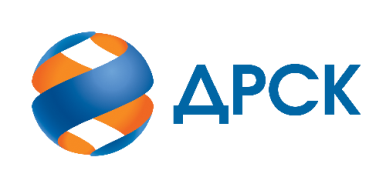                                                                        АКЦИОНЕРНОЕ ОБЩЕСТВО              «ДАЛЬНЕВОСТОЧНАЯ РАСПРЕДЕЛИТЕЛЬНАЯ СЕТЕВАЯ КОМПАНИЯ»город Благовещенск«19» марта 2021 года№п/пДата и время регистрации заявкиИдентификационный номер Участника03.03.2021 12:24:10№ 586356 ООО "ДСМ" ИНН 2521014045, КПП 252101001, ОГРН 114250200188304.03.2021 03:54:54№ 586967 ИП КОВАЛЁВ Н.А. ИНН 253695521557, ОГРН 31825360009863404.03.2021 06:30:28№ 587027 ЗАО "ДАЛЬПРОМСЕРВИС" ИНН 2703005782, КПП 270301001, ОГРН 102270052771704.03.2021 08:26:52№ 587103 ООО "ТЕХЦЕНТР"ИНН 2539057716, КПП 253901001, ОГРН 1032502131056№п/пДата и время регистрации заявкиИдентификационный номер Участника03.03.2021 12:24:10№ 586356 ООО "ДСМ" ИНН 2521014045, КПП 252101001, ОГРН 114250200188304.03.2021 03:54:54№ 586967 ИП КОВАЛЁВ Н.А. ИНН 253695521557, ОГРН 31825360009863404.03.2021 06:30:28№ 587027 ЗАО "ДАЛЬПРОМСЕРВИС" ИНН 2703005782, КПП 270301001, ОГРН 102270052771704.03.2021 08:26:52№ 587103 ООО "ТЕХЦЕНТР"ИНН 2539057716, КПП 253901001, ОГРН 1032502131056№ п/пОснования для отклоненияВ письме о подаче оферты отсутствует пункт «Настоящей заявкой сообщаем, что ______ обладает гражданской правоспособностью в полном объеме для заключения и исполнения Договора, в том числе зарегистрировано в установленном порядке в качестве субъекта гражданского права» (форма 2 Документации о закупке), что противоречит требованиям пп. 1 п.10.1  Приложение №3 Документации о закупки: «Участник закупки должен обладать гражданской правоспособностью в полном объеме для заключения и исполнения Договора, в том числе должен быть зарегистрирован в установленном порядке в качестве субъекта гражданского права».                                                               По результатам направления дополнительного запроса в адрес Участника указанное замечание не снято.